RESUMERAHUL           								          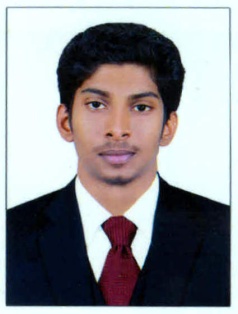 E-Mail:  Rahul.281569@2freemail.com Interested Position                       :     Mechanical Draftsman / Project CoordinatorTotal Industrial Experience      :     3 Years+7 MonthsInterested Job category              :      Mechanical.Type of Employment wanted    :      Full timePreferred Job Location                :      Dubai/ Sharjah /Abu Dhabi / AjmanCurrently Living in                        :     Rumailah1- Ajman- UAECountry of Citizenship                 :      Indian                                                                                     OBJECTIVE:To obtain a challenging position in an esteemed organization to utilize my knowledge for the uplift of the company and make use of my expertise in myriad areasSKILL SET:Knowledge in product Design, developments and draftingKnowledge in 3D modelling and preparation of 2D drawings.Sound tool knowledge in Pro-E/CREO- Parametric 2, Unigraghics-NX-10 and AutoCAD. Tool basic knowledge in Catia-V5 Good understanding of mechanical principles, materials & mechanics.Better understanding of manufacturing drawings and knowledge in GD&T implementation.Familiarity with manufacturing technology, Assembly and testing.Knowledge in Project Management and Coordination.Knowledge in project work scheduling and monitoring.Knowledge in Process flow, Planning – Gantt, WBSDomain knowledge in AS9100C standard and Organizational Internal Auditing to ensure the AS9100C requirements and Process implementation as per QMS.INTERESTED AREAS: Project Management and Monitoring.Product Design, Development & Drafting – in Plastic, Sheet metal, Die Casting ProductsTool Design & Drafting - on Moulds, Die Casting Dies, Press Tools, Jigs and FixturesAerospace & Automotive Machine elements design development & DraftingWORK EXPERIENCE:1) Company Name		: Sika Interplant Systems Ltd., Bangalore      Designation	           	: Engineer – Design & Project.      Duration			: September 2013 to April 2016.Experience in Design & development and modification of Air Borne Winch sub-system and BLDC motor mechanical parts. Experience in 3D modelling and preparation of 2D Drawings.Experience in preparation of Design & development documents.Experience in GD&T implementation to manufacturing drawings.Domain knowledge in AS9100C standard and Internal Auditing to ensure the AS9100C requirements.Experience in follow up the project schedule to meet customer requirements.Experience in conducting periodical project review meeting, and preparation of Status report.Attend the management review meetings with customer for discussion of project improvements and clarifications.Backing the Design, Purchasing, manufacturing, Assembly and Quality team to clarify the doubts and providing resources in time.Experience in participating in product testing (FAT’s) with the presence of customer.Experience in Work Scheduling and monitoring of following projects:Customer funded projects:Air Borne Winch- under the scope of work: Design development, Manufacturing, Assembling, Testing and Supply LFDS Winch- under the scope of work: Design development, Manufacturing, Assembling, Testing and Supply.BLDC motor controller and Motor enclosure- under the scope of work: Design development, Manufacturing, Assembling, Testing and Supply.Cargo Hook-under the scope of work- Indigenization of system, assembly, testing and supply.Hydraulic filter parts- under the scope of work: Manufacturing as per provided drawings, inspection and Supply.MRO of Rescue hoist- Repairing/Overhauling, Testing and supply.Company funded projects: Dynamic Test Rig and Ground test rig (Internal development) - under the scope of work: Design & development, Manufacturing, Assembling and Testing.Cable harness as per IPC620 (Internal development) - under the scope of work: Design, fabrication and Testing.2) Company Name		: MESHA engineering industry Pvt. Ltd., Bangalore     Designation		: Engineer – Trainee (Implant Training)     Duration			: May 2011 to May 2012Experience in Design of Jigs and Fixtures, Die casting die, Press tools and Moulds.Working experience in tool room conventional machineries, (Lathe, Milling M/C, Surface Grinder, Drilling M/C etc…)Experience in Assembly & Maintenance of Die Casting dies, Jigs & FixturesACADEMIC PERFORMANCE:SOFTWARE PROFICIENCY:CREO-Parametric 2.0/ PRO-E WILD FIRE 5.0 (Sketching, Modelling, Assembly & Drafting)Unigraghics-NX-10 (Sketching, Modelling, Assembly & Drafting)CATIA V5 R19 (Sketching, Modelling, Assembly & Drafting)Auto CAD MS-Projects	MS- OfficePERSONAL DETAILS:Nationality 		:   IndianMarital Status           	:   SingleLanguages Known	:   English, Malayalam, and Tamil.Hobbies		:   Gym workouts, Drawing, Listening music, reading booksDECLARATION:	I, hereby declare that the above mentioned information is true to the best of my knowledge and belief. DEGREE/COURSESCHOOL/ COLLEGEAGGREGATE % YEAR OF PASSINGPOST DIPLOMA IN TOOL DESIGN (MECHANICAL)GOVT. TOOL ROOM & TRAINING CENTRE, BANGALORE. 85%AUG-2013DIPLOMA IN TOOL AND DIE ENGINEERING (MECHANICAL) GOVT. POLY TECHNIC COLLEGE, THRISSUR, KERALA.83%APR-2011S.S.L.C APPUNNI MEMORIAL HIGH SCHOOL, CHEMMANNUR, THRISSUR (DIST) KERALA.95%MAR-2008